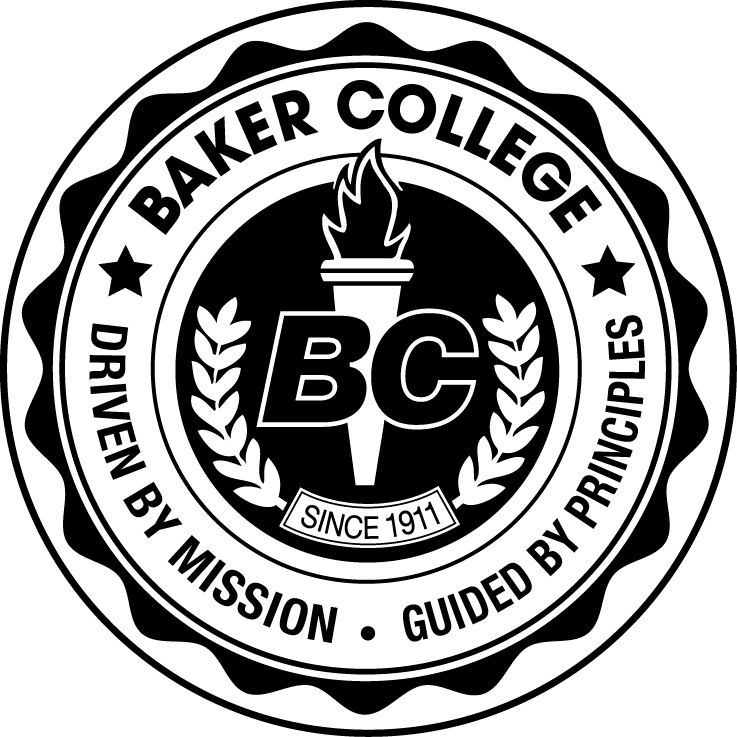 ARTICULATION COMPETENCY RECORDBaker CollegeAST231A Automotive Suspension / SteeringTeacher signature 							                            Please check below each skill the student has mastered with a minimum of 80 percent accuracy.TaskTaskSatisfactoryUnsatisfactoryA. General Suspension and Steering System DiagnosisA. General Suspension and Steering System Diagnosis1.Demonstrate how to fill out a work order using customer information, service history and cause and correction.2.Identify and interpret suspension and steering concerns and repair as needed. 3. Locate and interpret the vehicle VIN number and research applicable vehicle service information, such as service precautions and service history. B. Steering System Diagnosis and RepairB. Steering System Diagnosis and Repair4.Demonstrate how to disable and enable a SRS. 5.Practice removing and replacing a steering wheel; center/time SRS coil and clock spring.6.Diagnose steering column noises, looseness and binding concerns, repair as needed. 7.Diagnose both non rack and pinion and rack and pinion steering gear problems, such as binding uneven turning and noise, repair as needed. 8.Inspect steering shaft u-joints, flexible couplings, and collapsible column and lock cylinders repair as needed. 9.Demonstrate how to adjust a non rack and pinion worm gear bearing preload and sector lash.  10.Remove and replace a rack and pinion steering gear; inspect mounting bushings and brackets.  11.Inspect and replace rack and pinion steering gear inner tie rods and bellows boots.  12.Flush, fill and bleed a power steering system, determine proper power steering fluid type, checking for proper level.    13.Diagnose power steering fluid leaks repair as needed.14.Remove and replace a power steering pump, and power steering pump pulley, checking for alignment of the belt. Replace power steering belt. 15.Inspect and replace power steering hoses. 16.Inspect and replace pitman arm, center link, idler arms and steering dampers. 17.Inspect and replace inner and outer tie rod ends, sleeves and clamps.  P-1Inspect and test a non-hydraulic electric-power assist steering; test components of an electronically controlled steering system, repair as needed. 18.Identify hybrid vehicle power steering circuits, service and safety precautions.   C. Suspension System Diagnosis and RepairC. Suspension System Diagnosis and Repair19.Diagnose short arm and long arm suspension systems for noise, uneven ride height and body sway. Repair as needed. 20.Diagnose strut suspension system for noise, uneven ride height, and body sway. Repair as needed.  21.Remove, inspect and install upper and lower control arms, bushings, shafts and rebound bumpers.  22.Remove, inspect and install strut rods and bushings, adjust if necessary.  23.Remove, inspect and install upper and lower ball joints.  24.Remove, inspect and install steering knuckle assemblies.  25.Remove, inspect and install long arm short arm suspension coil springs and spring insulators.  26.Inspect and remove and reinstall and adjust torsion bars, and mounts.  27.Remove and replace stabilizer bar bushings and brackets and links.  28.Remove and replace strut cartridge or full strut assembly, coil spring and upper strut bearing mounts.  29.Remove and install a leaf spring, spring insulator, spring insulators, shackles and mounts.  D. Miscellaneous ServiceD. Miscellaneous Service31.Lubricate the suspension and steering system if possible.  32.Demonstrate how to remove and replace shock absorbers.33.Remove, inspect and replace non-serviceable wheel bearings.  34.Remove, clean, inspect, repack and replace serviceable wheel bearings.  35.Diagnose, test, inspect and adjust components of electronically controlled suspension and steering systems, use a scan tool if needed. 36.Describe the function of an idle compensation switch.  E. Wheel Alignment Diagnosis, Adjustment and RepairE. Wheel Alignment Diagnosis, Adjustment and Repair37.Diagnose vehicle wander, drift, hard steering, bump steer, memory steer, torque steer and steering return problems. Repair as needed.38.Perform pre-alignment inspection, measure vehicle ride height. Repair as needed. 39.Check and adjust front wheel alignment; caster, camber, toe and center steering wheel.40.Check and adjust rear wheel alignment; camber, toe and thrust angle. 41.Check for toe out on turns. Adjust as needed.  42.Check SAI and included angle. Determine what needs to done to repair.43.Check for front wheel setback; repair as needed.  44.Check front cradle (subframe) for proper alignment; repair as needed. F. Wheel and Tire Diagnosis and RepairF. Wheel and Tire Diagnosis and Repair45.Inspect tire wear patterns; check and adjust tire pressure.  46.Diagnose wheel / tire vibration, shimmy and noise; determine what must be done to repair.  47.Rotate tires according to manufacturer’s recommendations. 48.Demonstrate how to measure wheel, tire, and hub runout; repair as needed.  49.Diagnose tire pull; repair as needed. 50.Dismount, inspect and remount a tire on a wheel; balance wheel and tire assembly.  51.Dismount, inspect and remount a tire on a wheel equipped with a tire pressure sensor.  52.Reinstall a wheel; torque lug nuts.53.Perform a pressure test on a tire to if there is any loss of air.  54.Repair tire using internal patch.  55.Inspect, diagnose and calibrate tire pressure monitoring system.  56.Demonstrate the ability to pass a safety test with 100% accuracy after classroom review and correction.